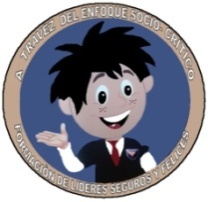 INSTITUTO MAYÉUTICO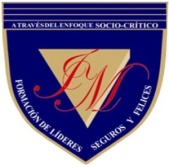 PEI “Formación de Líderes Seguros y felices” ENTREGA REPORTE PRIMER SEMESTRE 2021                       Junio 11 de 2021 Estimados padres de familia:Reciban un cordial y cálido saludo, acompañado por el deseo que en sus hogares reine la salud y el bienestar.Los directivos y docentes del Instituto Mayéutico continuamos comprometidos con la educación de calidad de nuestros estudiantes, por eso estamos realizando acompañamiento constante para fortalecer sus competencias básicas a través de encuentros virtuales, citaciones a refuerzo escolar y comunicación interna con los padres de familia informando todo tipo de novedades.Dado lo anterior, el próximo sábado 19 de junio; entregaremos un informe virtual con el objetivo  que el estudiante durante las vacaciones asigne un espacio de tiempo, para desarrollar y preparar actividades propuestas  por los docentes en donde se tenga alguna dificultad, las presente y sustente el día de regreso al colegio. A continuación, damos a conocer la metodología que se llevará a cabo para realizar la entrega del informe y aspectos a tener en cuenta para el próximo semestre 2021.ENTREGA VERBAL VIRTUAL (sábado 19 de junio)Para acceder a la reunión consulte el archivo de Excel llamado ENTREGA INFORME PRIMER SEMESTRE que encontrará en la página del colegio, por favor ingresar a la hora indicada utilizando ID y contraseña del docente titular.El titular de curso rendirá un informe personalizado de tal manera que usted pueda conocer las actividades de apoyo, información convivencial y orientación escolar de su acudido. Los docentes que no son directores de curso (Informática, inglés, Matemáticas, Física y música) estarán disponibles este día para aclarar inquietudes.   Si su deseo es hablar con ellos deberá informarle al titular de curso o a coordinación para establecer la conexión.   Nota: Para la entrega del informe es indispensable encontrarse a PAZ Y SALVO por todo concepto con la institución.   VACACIONES DE MITAD DE AÑO Los estudiantes podrán disfrutar de sus vacaciones a partir del día 19 de junio.Lunes 12 de Julio presentan de forma virtual las actividades asignadas durante las vacaciones, el horario se compartirá en los grupos de whatsapp. Martes 13 de Julio ingresan los estudiantes que no tienen pendientes actividades de apoyo en su horario habitual.ALTERNANCIA ESCOLAR Debido al creciente número de casos por contagio de Covid-19 y velando especialmente por el bienestar de toda la comunidad educativa, el retorno presencial al colegio para aquellos estudiantes que firmaron el consentimiento, será llegando de vacaciones según el horario organizado para cada curso. Cabe recomendar, que los estudiantes que viajen o presenten algún síntoma relacionado al Covid-19 deben abstenerse de asistir a la Institución.Los invitamos a que continúen en familia aplicando todos los mecanismos de control, autocuidado y bioseguridad para evitar contagios.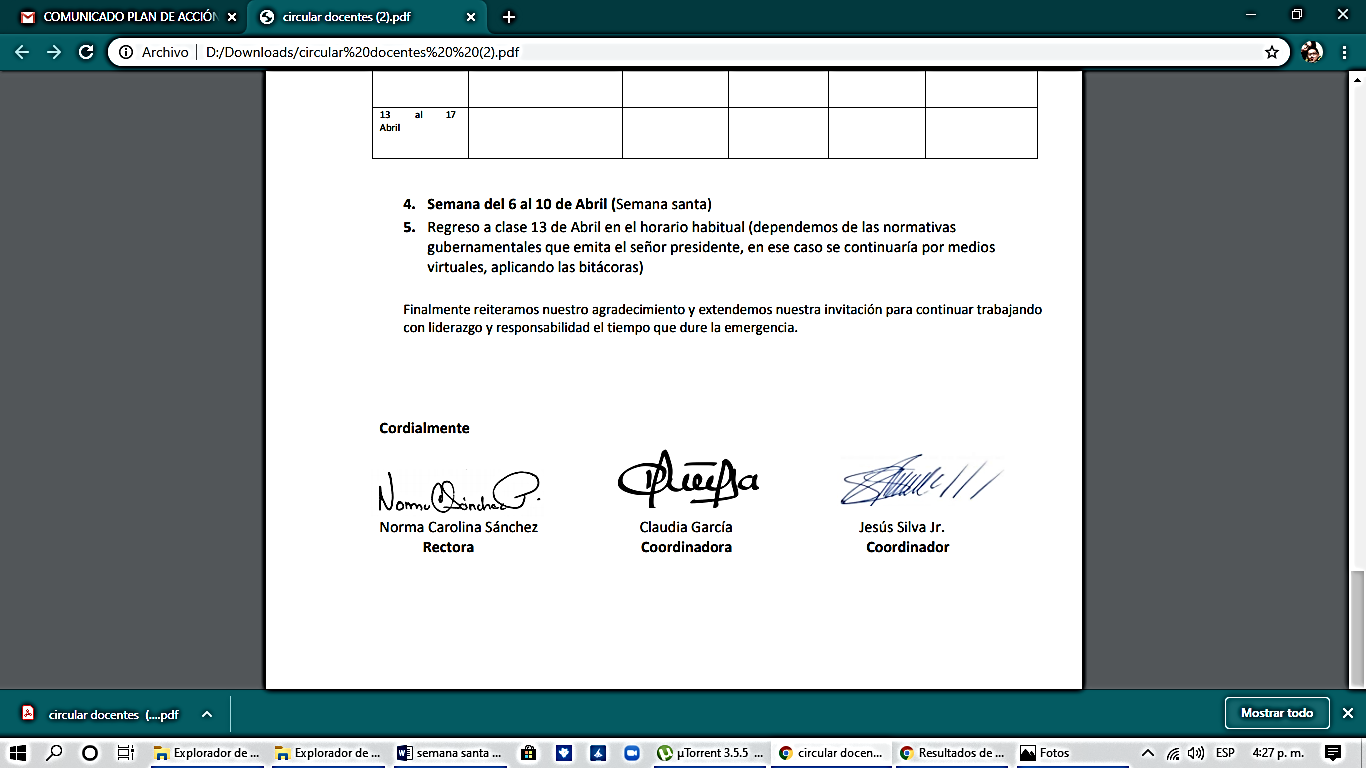 